N° d’ordre :ENGAGEMENTRELATIF A LA CONCESSION DE DROIT D’UTILISATION DES DONNEES SISMIQUES DU CNRST*****Formulaire spécifique aux demandeurs des données sismiques Identification du demandeur :Nom et prénom	:........................................................................................................N° CIN		              :........................................................................................................Qualité		:.......................................................................................................Institution		:.......................................................................................................Université		:.......................................................................................................Département		:.......................................................................................................Adresse		:.......................................................................................................Téléphone 		:.......................................................................................................E-mail			:.......................................................................................................Considérant que le CNRST détient le droit de propriété des données sismiques livrées avec le présent engagement.*N.B.: Les étendues géographique et temporelle des données sismiques demandées se limiteront aux besoins de l’étude proposée par l’utilisateur et acceptée par le CNRST.Considérant que ces données seront exploitées par l’utilisateur dans une  étude à but non-lucratif et dont le thème et les objectifs sont :Considérant que le CNRST a accordé à l’utilisateur le droit d’usage des données sismiques sous les modalités énoncées ci-après :On entend par données sismiques, le catalogue des données enregistrées par le réseau national de surveillance et d'alerte sismique de l’Institut National de Géophysique relavant du CNRST,Les données font l’objet d’une autorisation d’utilisation et non d’une vente,L’utilisateur s’engage à utiliser ces données uniquement dans le cadre du projet de recherche déclaré ci-dessus,L’utilisateur s’engage à n'utiliser ces données que pour son propre usage, Le bénéficiaire doit mentionner explicitement, pour toutes publications et/ou communications scientifiques à base de ces données, que celles-ci proviennent de l’Institut National de Géophysique relevant du CNRST,Toute utilisation frauduleuse contraire à la morale et à l'éthique, de ces données, occasionnant préjudice au CNRST ou/et portant  atteinte à l'intérêt général du pays, l'acquéreur / utilisateur des données, en assume toute la responsabilité morale et pénale en cas échéant.Fait à ………………..le :………………..Lu et approuvé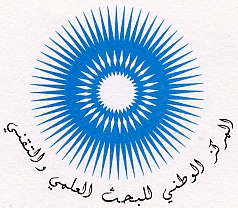 Centre National pour la Recherche Scientifique et Technique -CNRSTConsidérant que l’utilisateur désire obtenir les données suivantes* :………………………………………………………………………………………………………………………………………………………………………………………………………………………………………………………………………………………………………………………………………………………………………………………………………………………………………………………………………………………………………………………………………………………………………………………………………………………………………………………………………………………………………………………………………………………………………………………………………………………………………………………………………………………………………………………………………………………………………………………………………………………………………………………………………………Signature légalisée du demandeur datée et suivie de la mention"Lu et approuvé"Visa du Chef d’Etablissement du demandeurSignature du Directeur du CNRSTSignature du Directeur du CNRST